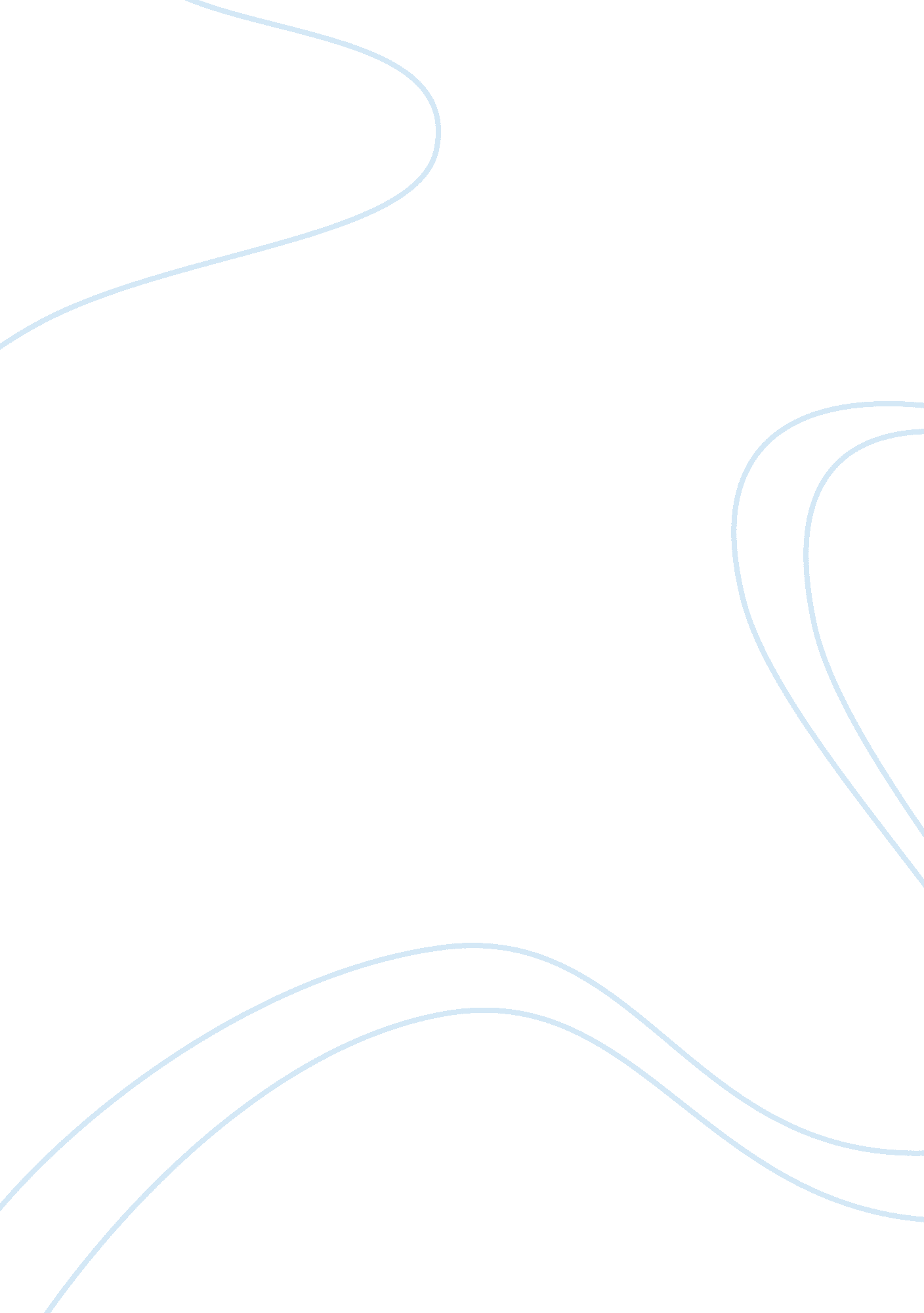 Social interaction by jody o'brienSociology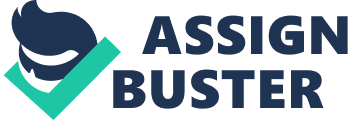 In the assessment of the doubts get created in the mind by the partisanship of the of mentality. Thus, the mind discerns what is of interest to an individual and conceptualizes it as the truth. The only way of proving the objectivity lies in inter-subjectivity, and this is purely subject to various interests pursued by individuals or certain common interest groups. In the event, when several entities carry out a reporting on an issue in spite of their error prone interests, there is a tendency of endorsement of their reporting. The reporting usually gets affirmed to be real, objective, factual, true and existing (O’Brien 37). The truth gets manipulated for this reason by agreement since consensus drives the acceptance of issues as true. In this sense, issues can easily get considered as true as long as interests focus on accepting that the matters at hand are true. In the same way, specific interests have the potential of making individuals stick to certain views that may be untrue as true issues. Interest, for this reason, is the major determinant of developing views about issues to be either truthful or untrue. 
In my observation, the contentions of the writer are agreeable. Personal interests are very powerful. Our interests influence ways of discerning issues around us and acting on the issues as evidenced by specific decisions we make. For instance, some individuals believe that going to college is a source of huge liabilities while others believe that attending college is a source of a bright future. With these two varying interests, some people pursue education while others seek jobs in place of college education to circumvent liabilities associated with advanced schooling. 
Work Cited 
OBrien, Jodi. The Production of Reality Essays and Readings on Social Interaction. 5th ed. Sage Pubns, 2010. 35-39. Print. 